FOR IMMEDIATE RELEASE	CONTACT: Martin Maschke	COMPANY: A1Retouching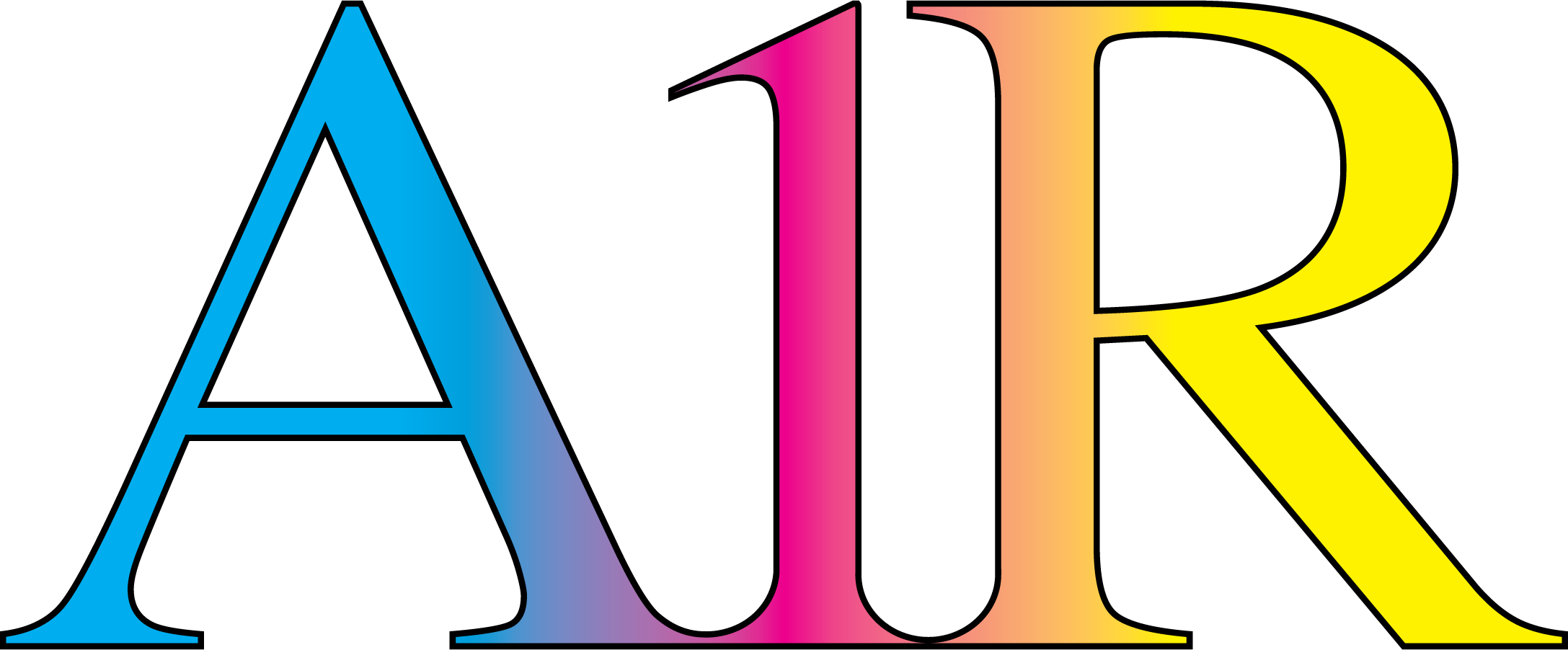 PHONE: +1 (585) 773-2716EMAIL: contact@a1retouching.comWEB: https://www.a1retouching.comWoman Crying Happy Tears On Her Birthday After Seeing 60 Year Old Pictures Of Loved Ones Passed AwayWho doesn't welcome feelings of joy when remembering loved ones that left us half a centry ago?Rochester, NY – March 30, 2020: A1Retouching today announced the launch of Archiving History. A service that creates invaluable memories of somebody's family members, friends, and pets, for example. Martin, owner at A1Retouching, is digitizing photos, polaroids, slides, that people store in boxes that then get lost in attics or wet basements where they can sustain sever damage.The digital images of your partner, your parents, grandparents, your children, cousins, aunts and uncles, pictures of what you all experienced, where you went on vacation in 1968, the parades you've seen your children be part of, graduations, weddings, baptisms, or just gatherings around a fire – Imagine being able to share a link to your website with your friends and family that shows all those great memories!“Martin, I can't say how much this means to me. I just finished looking at all of the hundreds of slides you scanned for me and they made me cry. Tomorrow is my birthday and what a wonderful gift...thank you!" says Kathy, a lady shedding tears of joy after seeing decades old pictures scanned by Mr. Maschke, on a website he created just for her.It does not matter if the originals are slides, photos, polaroids, or even negatives. They all will be available for you to view online, conveniently on any iPhone or Samsung smart phone, any tablet, laptop or desktop computer simply by tapping on the link provided by A1Retouching after the work is done..Features and benefits of Archiving History include:Save, respectful, and caring approach when working with the original picturesEasy access online on a website displaying the photos in a gallery-style arrangementOption of having a slideshow PDF generatedAll images will be saved as high resolution TIF & JPG filesAll images will be provided on either DVDs and/or Flash Drive or be available as ZIP file for downloadArchiving History will be available starting immediately, at fair rates that fit the budget. For more information about A1Retouching, visit https://www.a1retouching.com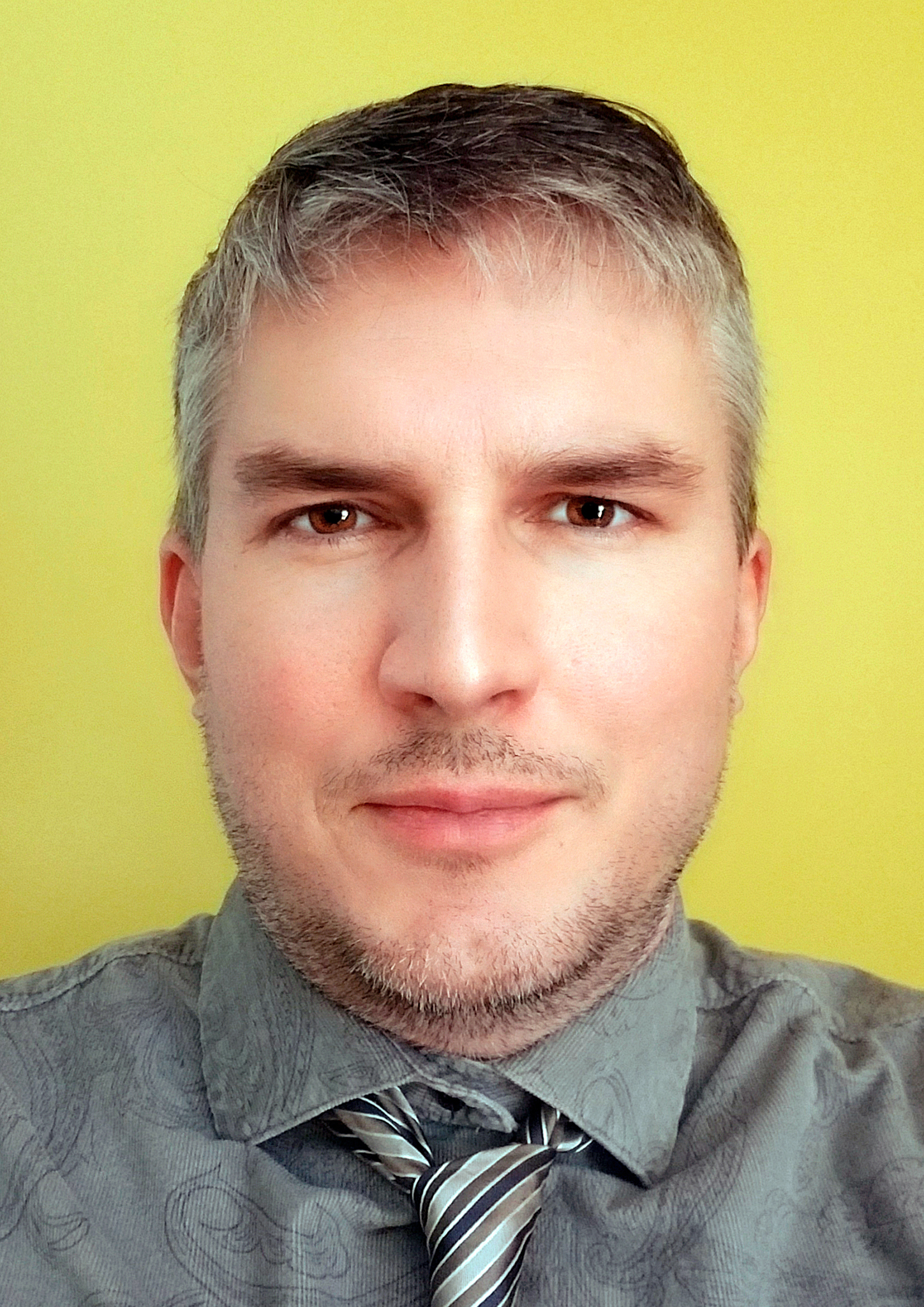 